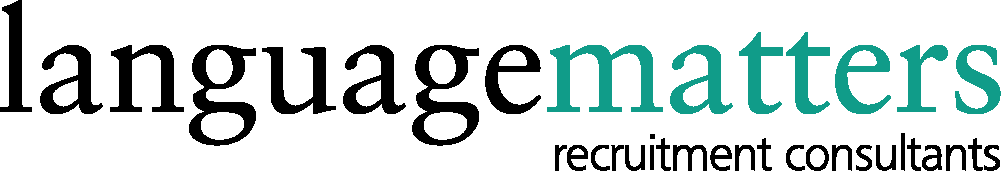 Bank and Payment Details for Temporary WorkersPlease complete this form fully and return it to us before you start working for us.  Do contact us immediately if you have any queries.  WE CANNOT PROCESS PAYMENT FOR YOU UNTIL WE HAVE ALL THE DETAILS ON THIS FORM.  PLEASE RETURN IT WITHIN 24 HOURS OF THE BOOKING CONFIRMATION.EMERGENCY CONTACT DETAILS – please complete with current contact details.Please complete this form in full and return to payroll@languagematters.co.uk  along with your P45 or starter checklist and contract if applicable.Thank you for your cooperation – this will enable us to pay you accurately and promptly.NAME (as on your passport)CURRENT ADDRESSCURRENT EMAIL ADDRESSNATIONAL INSURANCE NUMBER  PASSPORT NUMBERDATE OF BIRTHIf you have a bank/building society account please fill in the following details:BANK NAMEBRANCH SORT CODE    ACCOUNT NUMBER ROLL NO. (for building society accounts only)Name and relationship to youContact number